Домашнее задание№1. Найдите сопротивление цепи из резисторов R1 = 40 Ом, R2 = 60 Ом,     R3 = 24 Ом, соединенных: а) последовательно; б) параллельно.№2. К автомобильному аккумулятору напряжением U = 12 В подключены параллельно две лампочки сопротивлениями R1 = 20 Ом и R2 = 80 Ом. Найдите общее сопротивление нагрузки, напряжение на лампочках и силу тока в них.№3. При подключении к источнику напряжением U = 12 В двух параллельно соединенных резисторов в цепи возник ток силой I = 1,5 А. Какое сопротивление второго резистора, если у первого оно равно R1 = 10 Ом?                                                                 Рис.1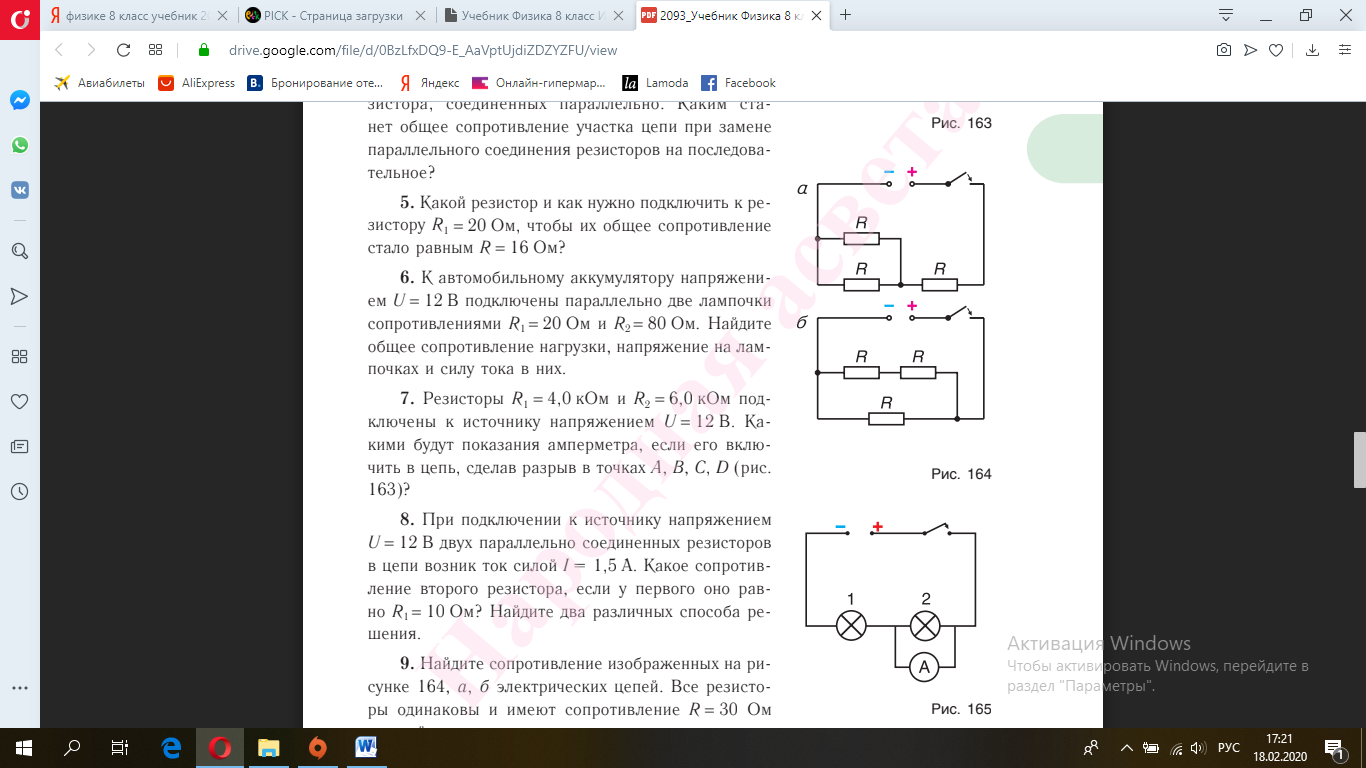 №4. Найдите сопротивление изображенных на рисунке 1, (а, б) электрических цепей. Все резисторы одинаковы и имеют сопротивление                   R = 30 Ом  каждый.